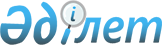 О признании утратившим силу постановления акимата Хромауского района от 22 мая 2014 года №139 "Об организации и обеспечении проведения призыва граждан на срочную воинскую службу в апреле-июне и октябре-декабре 2014 года"Постановление акимата Хромтауского района Актюбинской области от 31 декабря 2015 года № 408      В соответствии со статьей 37 Закона Республики Казахстан от 23 января 2001 года за № 148 "О местном государственном управлении и самоуправлении в Республике Казахстан" акимат Хромтауского района ПОСТАНОВЛЯЕТ:

      1. Признать утратившим силу постановление акимата Хромтауского района от 22 мая 2014 года № 139 "Об организации и обеспечении проведения призыва граждан на срочную воинскую службу в апреле-июне и октябре-декабре 2014 года" (в Департаменте юстиции Актюбинской области государственном списке нормативно-правовых актов зарегистрировано № 3917 от 03 июня 2014 года).

      2. Направить копии данного постановления заинтересованным органам.


					© 2012. РГП на ПХВ «Институт законодательства и правовой информации Республики Казахстан» Министерства юстиции Республики Казахстан
				
      Аким района

А. Усмангалиев
